IX ВСЕРОССИЙСКАЯ ВЫСТАВКА-ФОРУМ «ВМЕСТЕ – РАДИ ДЕТЕЙ! ВМЕСТЕ 10 ЛЕТ» 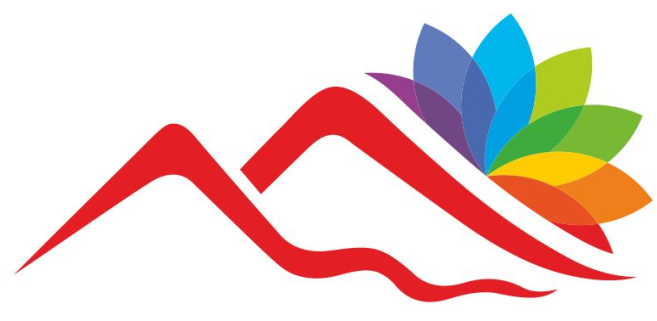 Профессиональная встреча участников Партнерского проекта «К движению без ограничений!»7 сентября 2018 г., 12:00-14:00Областное государственное казенное учреждение«Челябинский областной центр социальной защиты «Семья»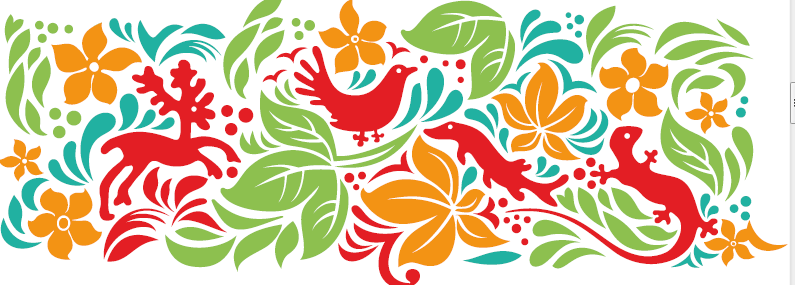 Г. ЧЕЛЯБИНСК, 5-7 СЕНТЯБРЯ 2018 Г.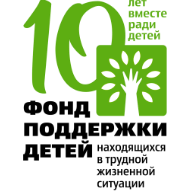 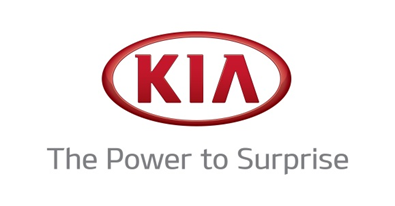 Представляются эффективные практики реализации программ          социально-средовой реабилитации детей-инвалидов и детей с ограниченными возможностями здоровья, воспитанников организаций системы социальной защиты населения и в специальных образовательных учреждениях.Также состоится награждение победителей конкурса видеосюжетов «К движению без ограничений!», демонстрирующих достижения детей, проведение обучающих и праздничных мероприятий с использованием возможностей автогородков и автоклассов.Фиксированные выступленияФонд поддержки детей, находящихся в трудной жизненной ситуации, совместно с Союзом журналистов России проводит IX Всероссийский конкурс журналистских работ, посвященных проблемам семей и детей «В фокусе – детство» (информация о Конкурсе на сайте Фонда в разделе «Конкурс журналистских работ»).Номинация Конкурса «К движению без ограничений» посвящена работе автогородков и автоклассов для детей с ограниченными возможностями здоровья, открытых в рамках проекта.К участию в конкурсе принимаются материалы, подготовленные представителями средств массовой информации.Консультации по вопросам Конкурса можно получить у специалистов Департамента коммуникаций на стенде Фонда.По всем вопросам участия в конкурсе можно обращаться в Департамент коммуникаций Фонда по телефону (495) 606-71-02 или по адресу kcj_fond@mail.ru.МодераторыМодераторыСвешникова Виктория КонстантиновнаГлавный специалист Департамента поддержки социальных проектов Фонда поддержки детей, находящихся в трудной жизненной ситуацииДягилева Ангелина Владимировна Директор Областного государственного казенного учреждения «Челябинский областной центр социальной защиты «Семья»Успешные практики работы Областного государственного казенного учреждения «Челябинский областной центр социальной защиты «Семья» (знакомство с деятельностью учреждения)Дягилева Ангелина Владимировна, директор Областного государственного казенного учреждения «Челябинский областной центр социальной защиты «Семья»Развитие партнерского проекта «К движению без ограничений!» в рамках реализации плана мероприятий Десятилетия детства Свешникова Виктория Константиновна,главный специалист Департамента поддержки социальных проектов Фонда Успешные практики реализации реабилитационных программ с использованием автокомплеков. Презентации ключевых результатов организаций-победителей конкурса видеосюжетов «К движению без ограничений!»Успешные практики реализации реабилитационных программ с использованием автокомплеков. Презентации ключевых результатов организаций-победителей конкурса видеосюжетов «К движению без ограничений!»Успешные практики реализации реабилитационных программ с использованием автокомплеков. Презентации ключевых результатов организаций-победителей конкурса видеосюжетов «К движению без ограничений!»Успешные практики реализации реабилитационных программ с использованием автокомплеков. Презентации ключевых результатов организаций-победителей конкурса видеосюжетов «К движению без ограничений!»Эффективные социально-реабилитационные программы с использованием возможностей автогородка и автокласса Нургалина Хамдия Тимиргазиевна,заместитель директора по социальной реабилитации детей и подростков с ограниченными возможностями Областного государственного казенного учреждения «Челябинский областной центр социальной защиты «Семья»Социальная реабилитация и интеграция детей–сирот и детей, оставшихся без попечения родителей, с ограниченными возможностями здоровья Побейпеч Елена Евгеньевна, директор государственного казённого специального (коррекционного) образовательного учреждения для детей-сирот и детей, оставшихся без попечения родителей, с ограниченными возможностями здоровья «Дошкольный детский дом №9» г. СтаврополяПобейпеч Елена Евгеньевна, директор государственного казённого специального (коррекционного) образовательного учреждения для детей-сирот и детей, оставшихся без попечения родителей, с ограниченными возможностями здоровья «Дошкольный детский дом №9» г. СтаврополяЭффективное партнерство с региональными управлениями ГИБДД ГУ МВД России в реализации программ социально-средовой реабилитации детейБочарова Марина Константиновна,заместитель директора по учебно-воспитательной работе государственного казенного общеобразовательного учреждения «Специальная (коррекционная) общеобразовательная школа-интернат №27» г.Пятигорска Бочарова Марина Константиновна,заместитель директора по учебно-воспитательной работе государственного казенного общеобразовательного учреждения «Специальная (коррекционная) общеобразовательная школа-интернат №27» г.Пятигорска Реализация индивидуальных программ социально-средовой реабилитации детей-инвалидов и детей с ограниченными возможностями здоровья. Эффективное использование авторской образовательной программы «Безопасный мир»Аношенков Игорь Витальевич, разработчик образовательной программы «Безопасный мир», инструктор по труду Смоленского областного государственного бюджетного учреждения «Реабилитационный центр для детей с ограниченными возможностями и инвалидов молодого возраста «Вишенки»Аношенков Игорь Витальевич, разработчик образовательной программы «Безопасный мир», инструктор по труду Смоленского областного государственного бюджетного учреждения «Реабилитационный центр для детей с ограниченными возможностями и инвалидов молодого возраста «Вишенки»Интеграционные мероприятия для детей с ограниченными возможностями здоровья и здоровых сверстников, проводимые в рамках сетевых мероприятий проекта «К движению без ограничений!»Соловьева Валентина Александровна, областное автономное учреждение социального обслуживания «Реабилитационный центр для детей и подростков с ограниченными возможностями здоровья», г. Великого НовгородаСоловьева Валентина Александровна, областное автономное учреждение социального обслуживания «Реабилитационный центр для детей и подростков с ограниченными возможностями здоровья», г. Великого НовгородаИтоги конкурса видеосюжетов. Вручение наградСвешникова Виктория Константиновна - секретарь жюри, Члены жюри:Мажоров Максим Андреевич, заместитель директора по развитию ООО «Зарница Строй Проект» Представители ООО «Киа Моторс Рус»Свешникова Виктория Константиновна - секретарь жюри, Члены жюри:Мажоров Максим Андреевич, заместитель директора по развитию ООО «Зарница Строй Проект» Представители ООО «Киа Моторс Рус»